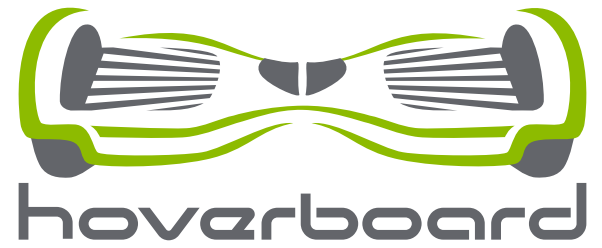 Гаранционна картаГаранционната карта се предоставя от фирма Груп 74 ООД.Търговската гаранция важи за територията на Република България. Гаранцията е валидна в случаите, в които повредата е в резултат на скрит дефект в компонентите на продукта, както и по време на експлоатацията през определения гаранционен период.ВНИМАНИЕ! „ Груп 74“ OOД е официален вносител на сертифицирани и тествани за безопасност и качество продукти от типа електрически скутер, отговарящи на изискванията на Европейския съюз! Предупреждаваме, че в търговската мрежа има подобни продукти без сертификати, които не отговарят на изискванията за безoпaстност и не притежават законово изискуемите сертификати. Тези несертифицирани продукти са опасни и използването им може да доведе до сериозни щети за здравето Ви и за околната среда!  С цел да спрем влизането на подобни продукти по нерегламентирани канали и накърняване на имиджа на ховърборд , както и за улеснение на клиентите, маркирахме нашите продукти с холограмен стикер „hoverboard”.„ Груп 74 „ООД  гарантира само за безопасността  и качеството на  своите продукти, маркирани с холограмен стикер „hoverboard”!Моля не премахвайте този стикер, в противен случай гаранцията ви ще бъде невалидна.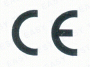 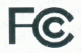 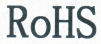 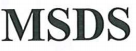 Гаранционният срок за продукти Hoverboard е:* 12м. (дванадесет месеца) от датата на закупуването.                  *6м.  (шест месеца) на батериите от датата  на закупуването.2.   Всеки Hoverboard закупен от нас или наш представител има залепен уникален стикер, които идентифицира вашата покупка. Моля, не премахвайте този стикер. В противен случай гаранцията ви ще бъде невалидна.3.  Преди употреба на продукта, моля запознайте се с инструкцията за употреба / приложени в продукта /. При неспазване на условията описани в тази инструкция , гаранцията ви ще бъде невалидна. При повреда или неправомерна работа на уреда ви, моля свържете се с нас на тел. 032/ 51 51 51  Гаранцията ви няма да бъде валидна при следните ситуации:-  загуба на гаранционна карта или непопълнена такава.-  загуба на касов бон/фактура за покупка. -  несъответствие на каквата и да е информация между гаранционната карта и самото устройство.-  изтичне на срока, за който има подсигурено гаранционно обслужване.-  неспазване на което и да е от правилата за екплоатация, описани в инструкциите за употреба.- при физически нарушен или липсващ стикер за гаранция, поставен върху продукта ,  както и при всякакъв опит за ремонт от страна на клиента. - повреди произлезли от удар, хвърляне, претоварване, падане, изпускане, сблъсък, скачане, ритане, износване, наводняване, окисляване на продуктовите части. Части, които са консуматив не са в гаранция.- всякакъв вид щети, получени в следствие на природни бедствия(пожар, земетресение , наводнение.- замяна на продукта се извършва само в случаите на валидна гаранция и невъзможност за ремонт на уреда ви. Замяната се извършва със същият модел уред, ако тази продуктова линия съществува. В случай, че продуктовата линия не се произвежда или продава от Hoverboard,  на клиента се предлага уред от сравнима стойностна величина или замяна с друг наш продукт.- установен извършен ремонт в  сервиз на неупълномощени лица.- използване на уреда не по предназначение.- при спукани, счупени или износени пластмасови детайли и при нормалното износване на продукта или негови части /вкл. и гуми/.- при скъсана или повредена в следствие начина на употреба чанта/ ако има такава в комплекта/.- при предаване на уреда за ремонт в неугледно състояние.Всеки  ремонт се отразява в гаранционната карта- записва се датата на предявяване на рекламацията, описание на повредата и начинът за отстраняването й, имената  и подписът на лицето извършило ремонта.  Превеждането на продукта в съответствие се извършва в срок, не по-голяям от тридесет дни, считано от датата на предявяване на рекламацията. Обслужване и сервиз на устройства извън гаранционния срок се извършва срещу заплащане на необходимите части, консумативи и разходи за ремонт и транспорт, ако има такъв. За всички възникнали въпроси се обръщайте към нас на посочения телефон или  имейл. Продуктовата линия Hoverboard  се представлява на българския пазар от Груп 74 ООД, Пловдив, България.Търговската гаранция  не оказва влияние върху правата на на потребителите, произтичащи от гаранцията по чл. 112-115. Независимо от търговската гаранция продавачът отговаря за липсата на съответствия на стоката с договора за продажба, съгласно чл. 108 и гаранцията по чл. 112-115 от Закона за защита на потребителяДанни за клиента:име :........................................................................................................................тел.............................................................дата на покупката: ..........................................email:............................................адрес:.....................................................................................................................................модел:...................................    цвят:........................................сериен номер........................дистрибутор:...................................................................................................................продавач/ име, фамилия/.............................................................................................. подпис и печат на продавача........................Извършен гаранционен ремонт.Дата на заявяване на рекламацията................................................................................................Описание на повредата и начина на отстраняването й ............................................................... ....................................................................................................................................................................................................................................................................................................................................................................................................................................................................................Извършил ремонта:...........................................................................................................................Дата на извършения ремонт:...........................................................................................................Тази гаранционна карта трябва да бъде попълнена в два екземпляра : единият е за клиента, а другият се изпраща на Груп 74 ООД от вашия дистрибутор/продавач.ИНСТРУКЦИЯ ЗА УПОТРЕБА	1. Основни положения и принцип на действие на Hoverboard.      Задвижването на Hoverboard-a става с помоща на тежестта на тялото ви, както е показано на графиката.За движение напред – наклонете тялото си напредЗа движение назад – наклонете тялото си назадЗа свободна позиция – стойте в покой.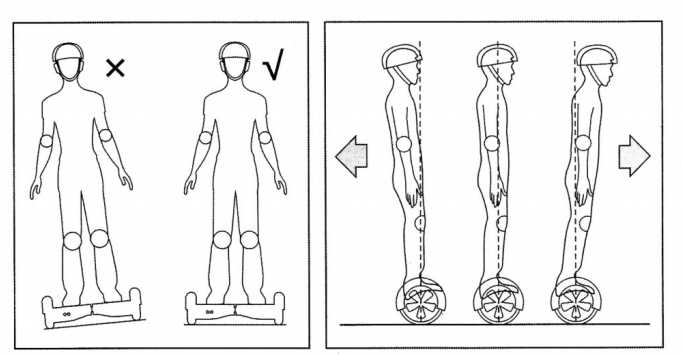 Важно!  Моля, използвайте защитни средства – наколенки, каска и подлакътници. Така ще се предпазите от евентуални наранявания.Съвети за безопасност!- избягвайте резки движения- избягвайте продължително каране назад- носете удобни дрехи и маратонки.- преди използване потренирайте основните положения – тръгване,спиране,слизане.- използвайте по равна повърхност.- не използвайте по пътища, магистрали и опасни места.- не използвайте под влияние на алхокол и други упойващи вещества.- задължително условие, когато се използва от деца е да бъдат под наздор от възрастен. - продуктът е предназначен за използване само от 1 човек. Забранено е едновременното използване от повече лица.- пазете дистанция от останалите около вас, за да предотвратите сблъсък и наранявания. - уверете се, че може да контролирате центърът на тежестта си, за да предотвратите падания.- не използвайте, когато навън е тъмно и при лошо време.2. Минимална и максимална товароносимост.Важно условие, за да използвате пълноценно този продукт е да спазвате следните ограничения:- за модели Lunar 6.5, Alien 6.5 , I-bex 10,  Alien 8, Avatar 6.5    *максимална товароносимост  -120 кг  *минимално тегло на водача – 20 кг - за модел Butterfly 4.5*максимална товароносимост  - 60 кг*минимално тегло на водача – 10 кгЗабележка! При по-ниско минимално тегло на водача няма да може да задвижите Hoverboard-a. Моля, не претоварвайте над максималната товароносимост!3. Пробег и скорост.- за модели Lunar 6.5, Alien 6.5 , Alien 8, Avatar 6.5  * максимална скорост – до 12 км/ч* пробег с едно зареждане – 15-20 км      -  за модел I-Bex 10* максимална скорост – до 14 км/ч* пробег с едно зареждане – 15-20 км      - за модел  Butterfly 4.5* максимална скорост – до 5 км/ч* пробег с едно зареждане – 10 км4. Зареждане на батерията.Когато индикаторът на батерията светне в червено или премигва то е необходимо зареждане. Ако продължите с използването на продукта, то ще се намали скоростта му.Зареждането на батерията отнема около 2 часа. При пълно зареждане на батерията индикаторът светва в зелено. Не презареждайте батерията, това ще намали нейният живот.ВАЖНО! Обърнете внимание, че входът за зареждане на батерията има каналче, което трябва правилно да се постави в продукта. При неправилно поставяне и последващо изваждане може да се повреди.            Ако забележите следните факти по-долу моля, обърнете се към сервиз.- разливане около батерията.- непривична миризма около батерията. 	Желаем Ви приятни моменти с Hoverboard!